Handleiding  ArcGIS Online30 oktober 2017Ga naar arcgis.com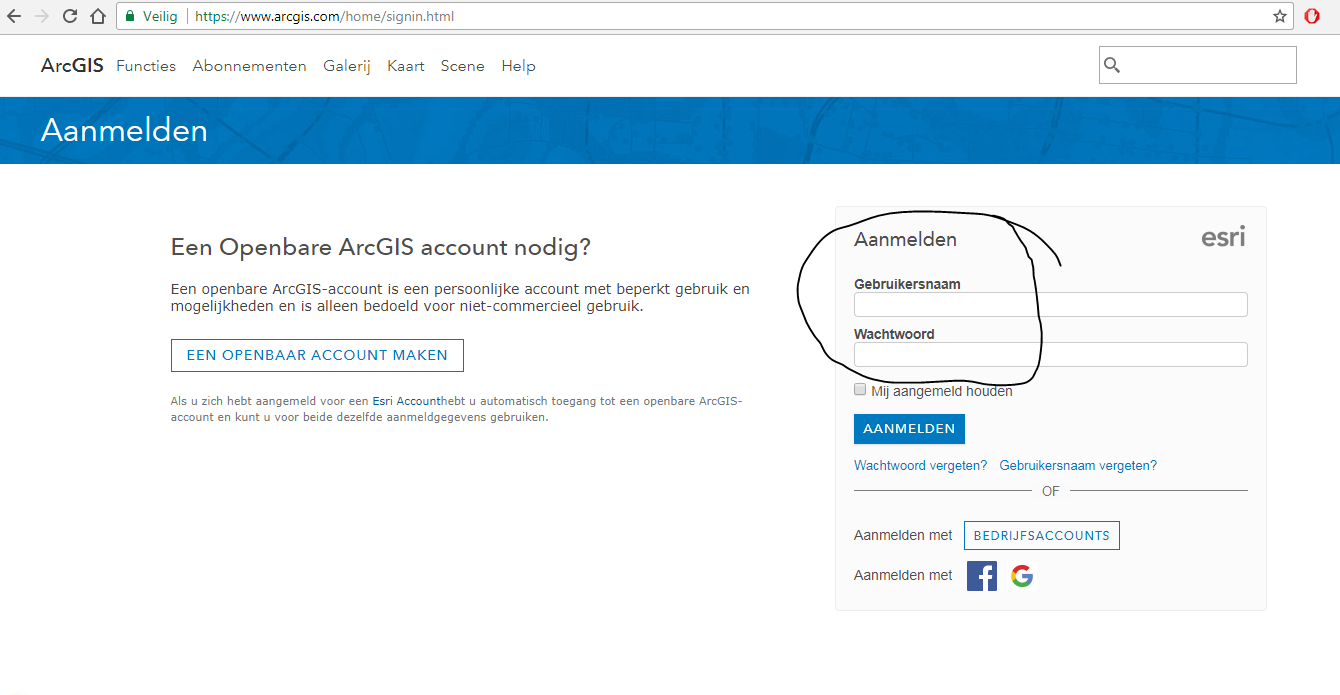 Meld je aan met Gebruikersnaam en wachtwoord.ArcGIS vraagt om een nieuw wachtwoord. Het is handig als je hiervoor gebruikt: gebruikersnaam met je voornaam zonder spatie en zonder hoofdletter, dus bijv. 01ic43601thomas.Startscherm ArcGIS Online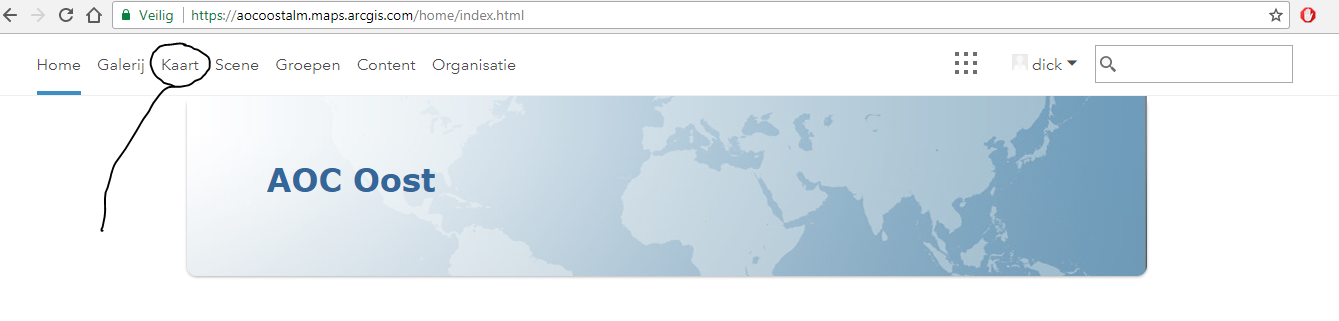 Klik op Kaart.Een kaart maken. Klik rechtsboven in het scherm op Nieuwe kaart  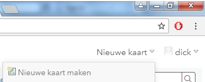 NB: altijd een label toevoegen, bijv MBO.Volg de rondleiding. Stap 3 van 14 moet zijn: stap 1 van 14.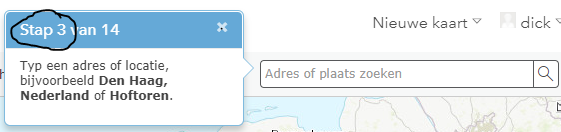 Typ hier 7609ph en zoom in naar het schoolgebouw.Stap 2 van 14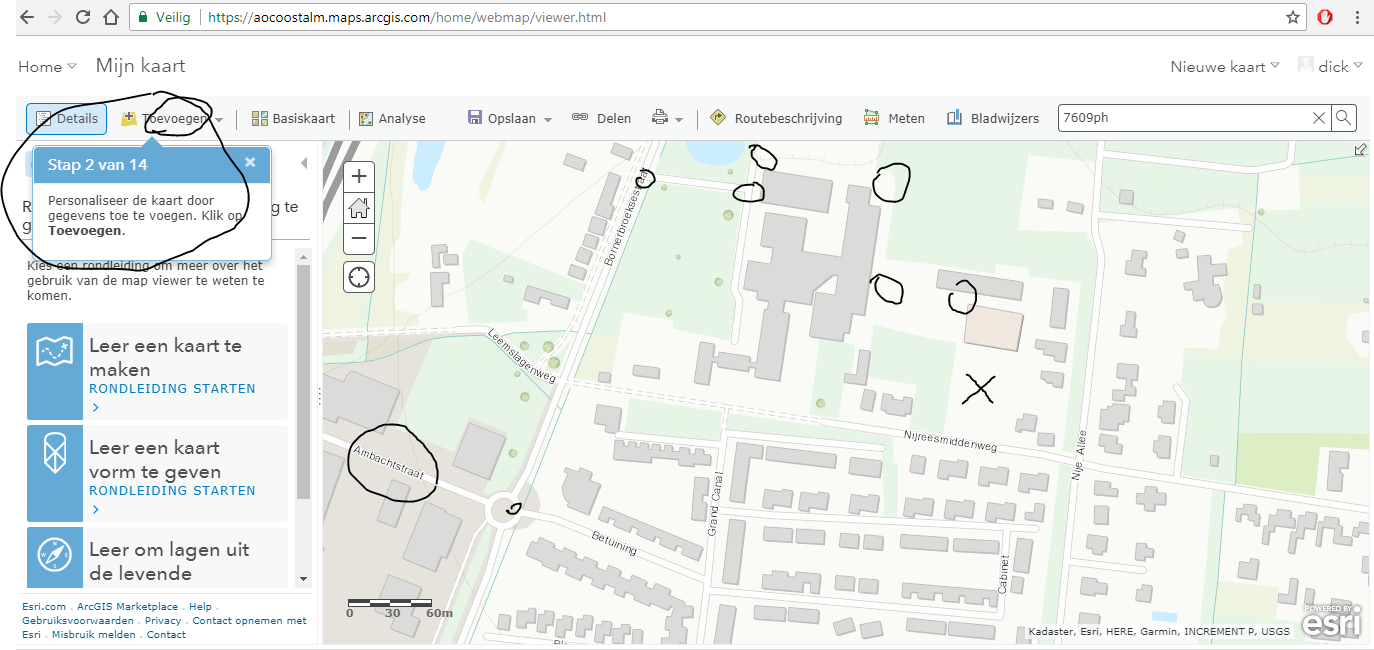 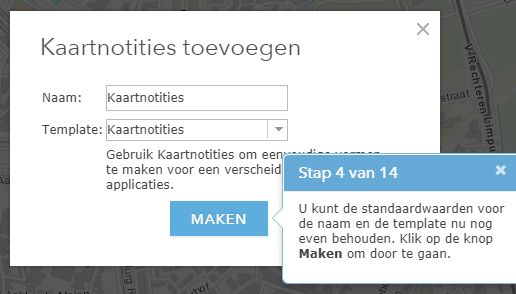 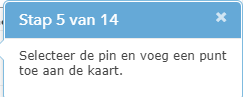 Maak bij stap 5 een kaartje voor een leverancier de materialen moet brengen naast het veld waar jullie de tuinopdracht aan het uitvoeren zijn. De plaats waar het kruisje staat. Zie voorbeeld. Maak gebruik van pins/punaises en lijnen.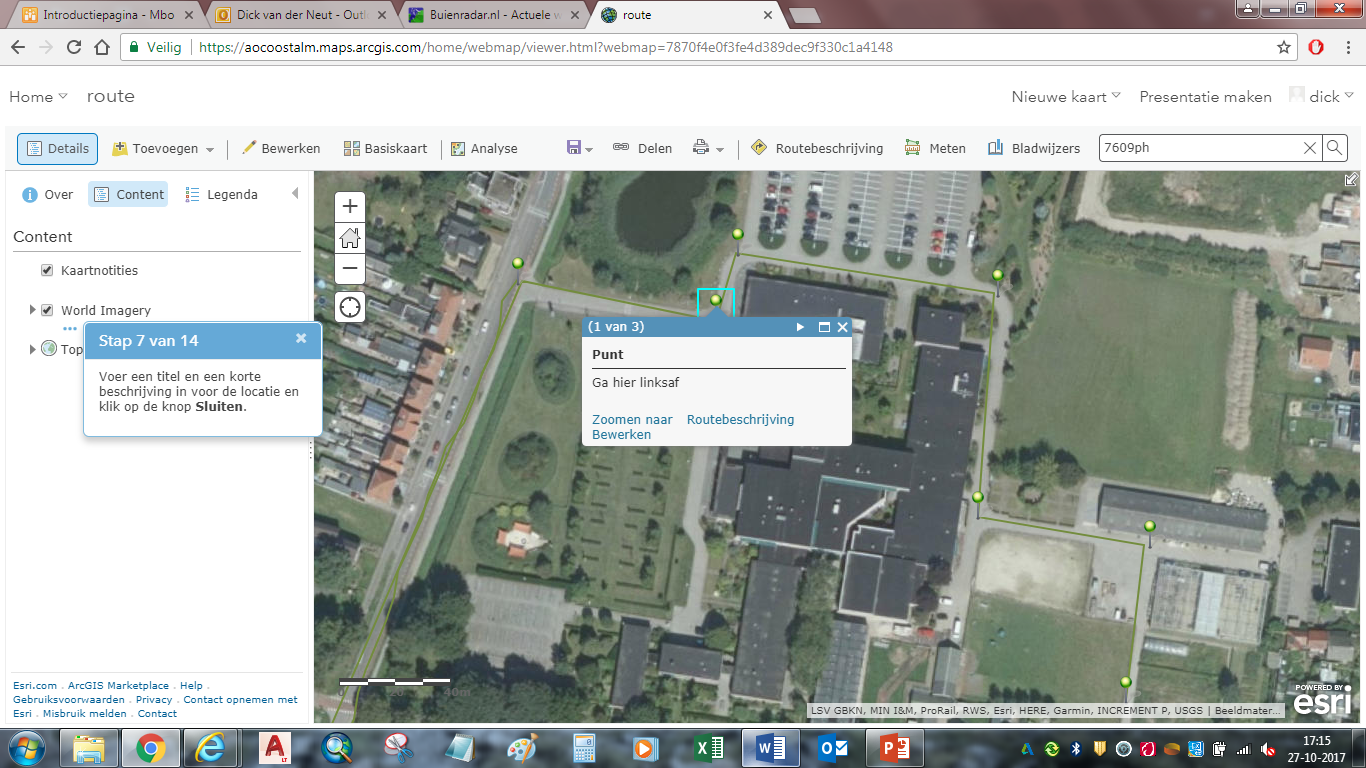 Stap 7: zet pins bij elke afslag. Zet daar teksten bij: “Ga hier linksaf”, “Ga hier rechtsaf”.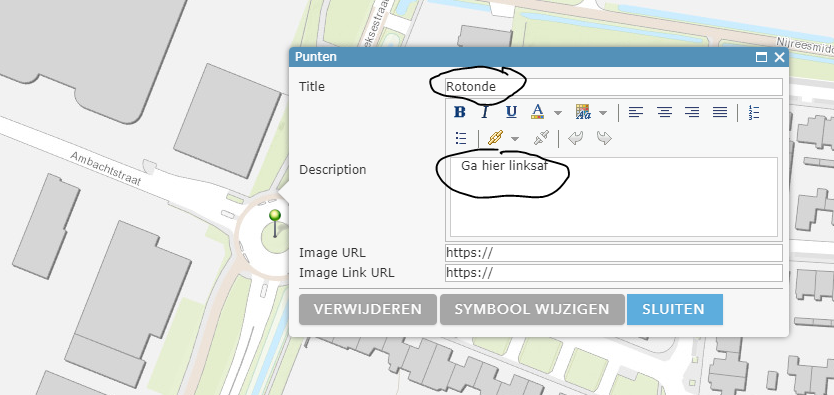 Stap 8: Opslaan als…Stap 9: geef een naam die goed weergeeft waar het kaartje voor bedoeld is: “Routebeschrijving voor leverancier wallblocks voor het aanlegproject”.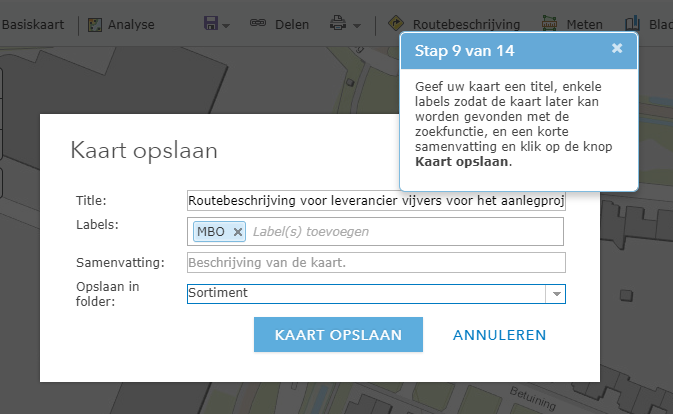 Stap 10: deel de kaart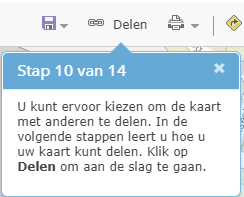 Bij stap 11 is het belangrijk dat je deelt met iedereen.En de koppeling naar je eigen mobieltje stuurt. Klik daarna op GEREED.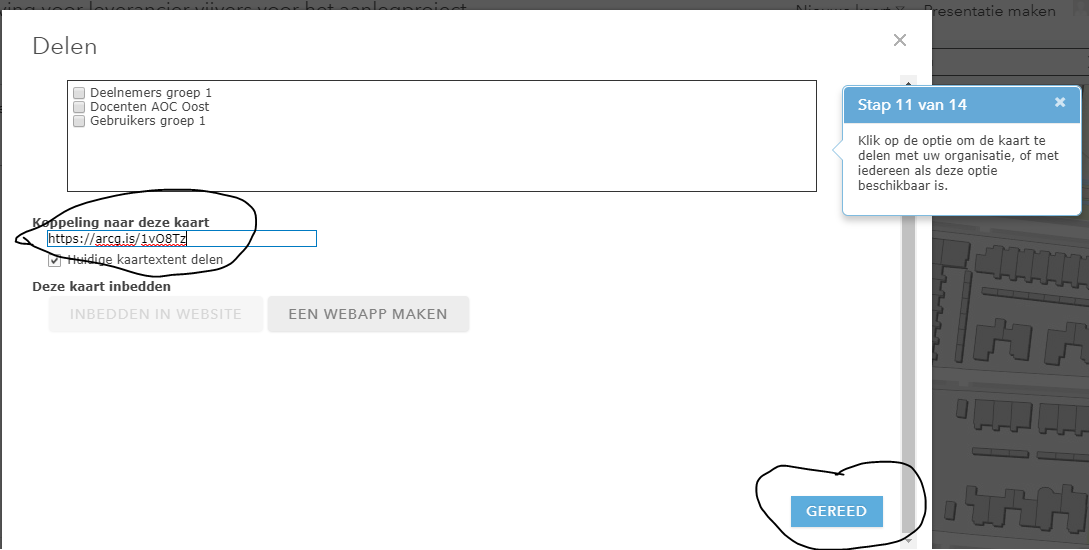 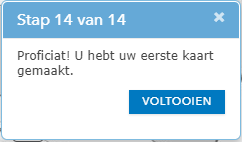 Check op je mobieltje of de kaart bruikbaar is voor de leverancier.ChallengeExtra: voeg een laag toe zodat de leverancier op zijn mobieltje kan zien waar hij zich bevindt. Gebruik hiervoor de Objectlaag “Location Tracking”.Opdracht 2: een kaartje maken met perceelsgrootte en dakoppervlakGebruik hiervoor Rondleiding 2. Het is de bedoeling om een kaartje te maken van je eigen huis, of dat van de buurman, een ander familielid, het stagebedrijf of de sportvereniging.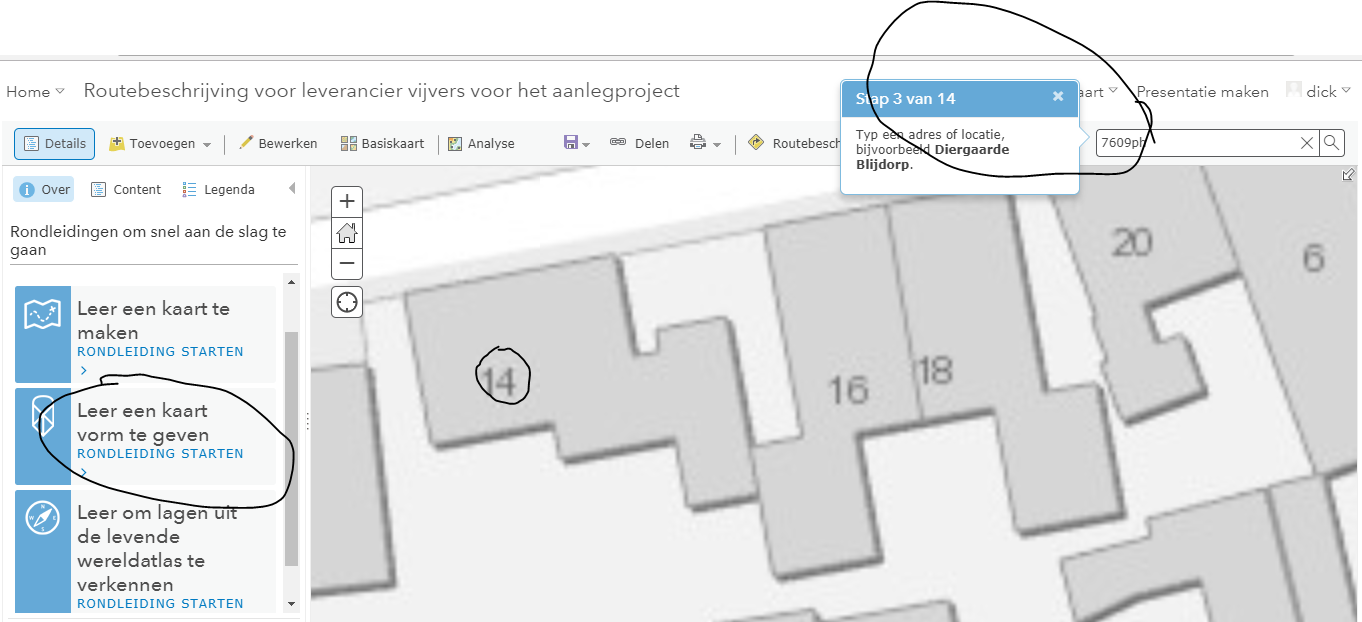 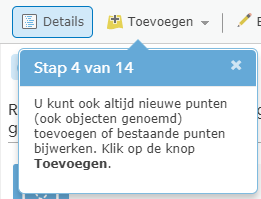 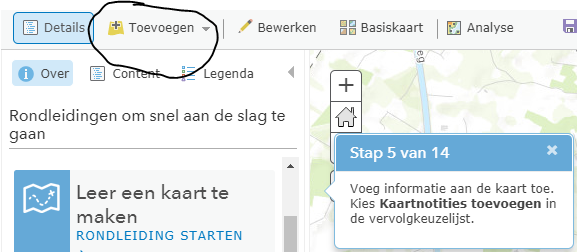 Een aantal stappen heb je al gedaan in de vorige opdracht.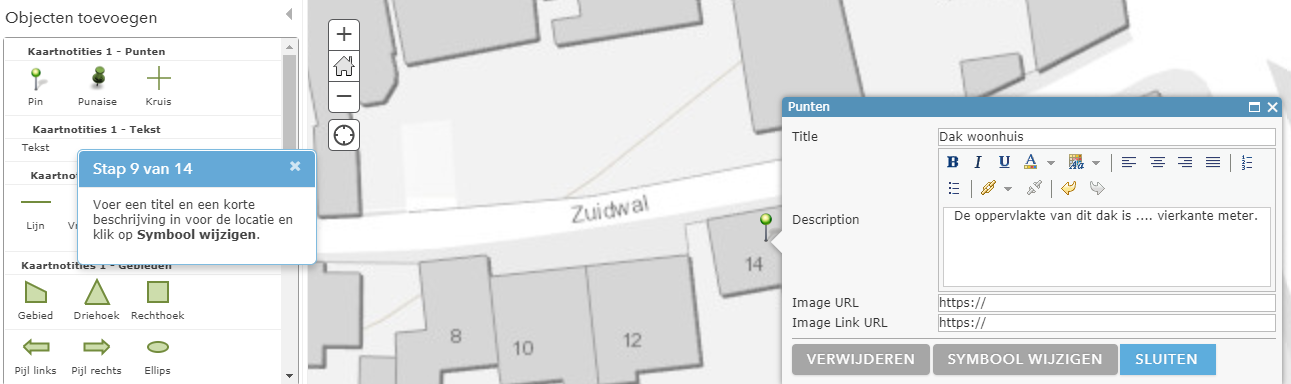 Bij stap 9 zet je een pin bij het woonhuis. In de beschrijving geef je aan: De oppervlakte van dit dak is .... vierkante meter. (Dit later aanvullen!)Je komt dan vrij snel aan bij stap 12. Kies een andere kaart om op de achtergrond weer te geven.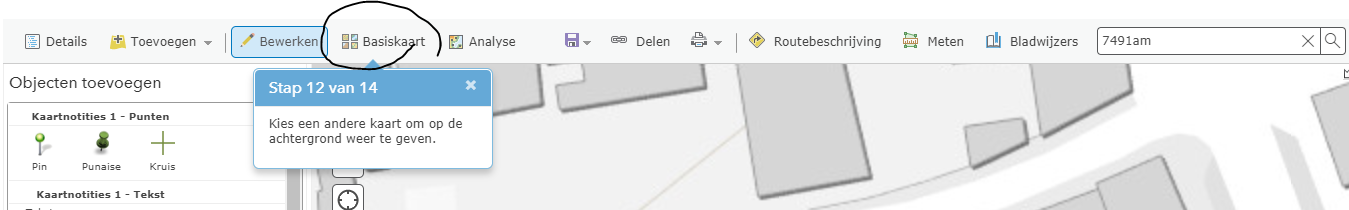 Kies hier voor satellietbeelden: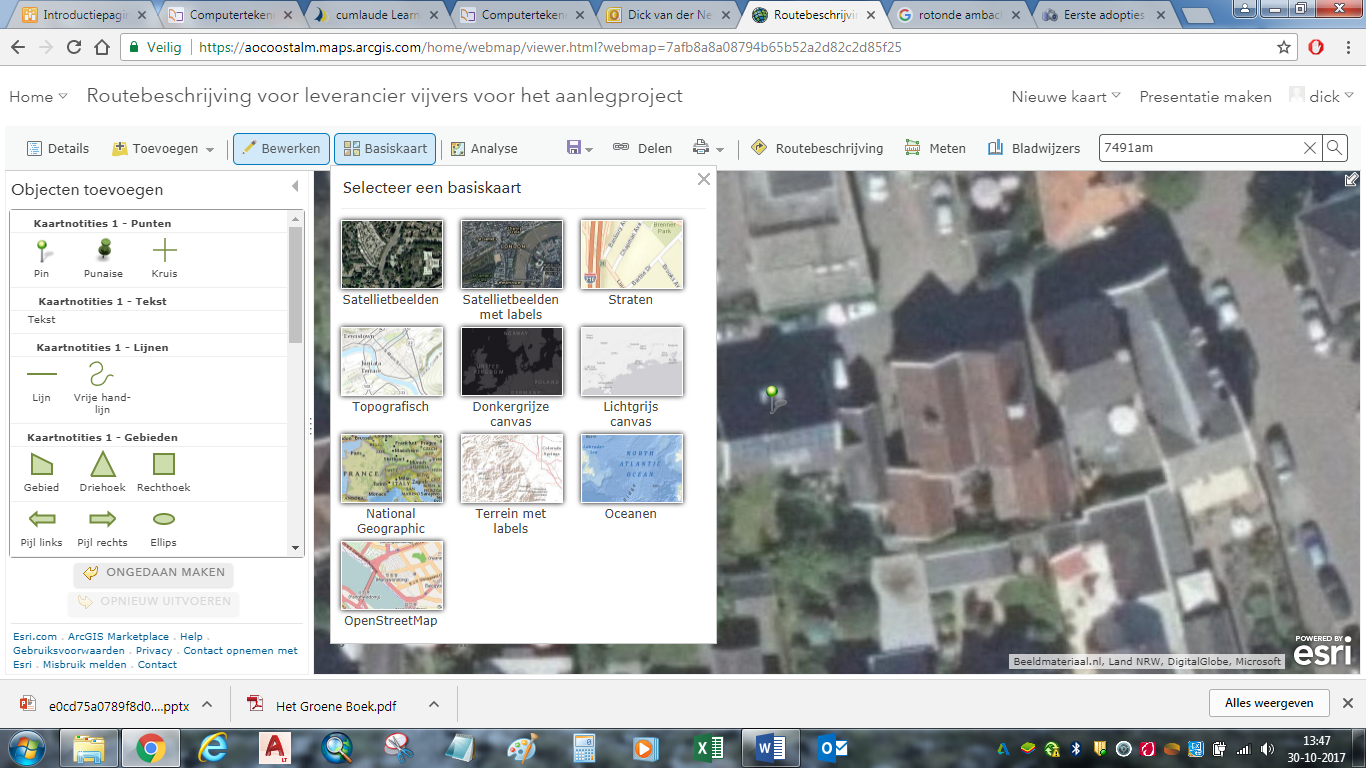 We tekenen nu de oppervlakte van het perceel en de daken met “Gebied”.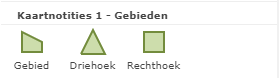 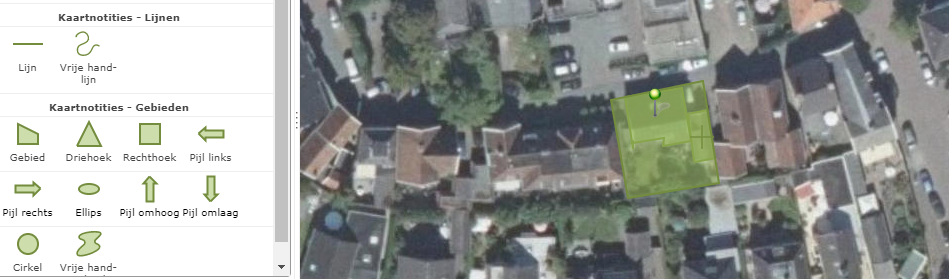 Meet de oppervlaktes met 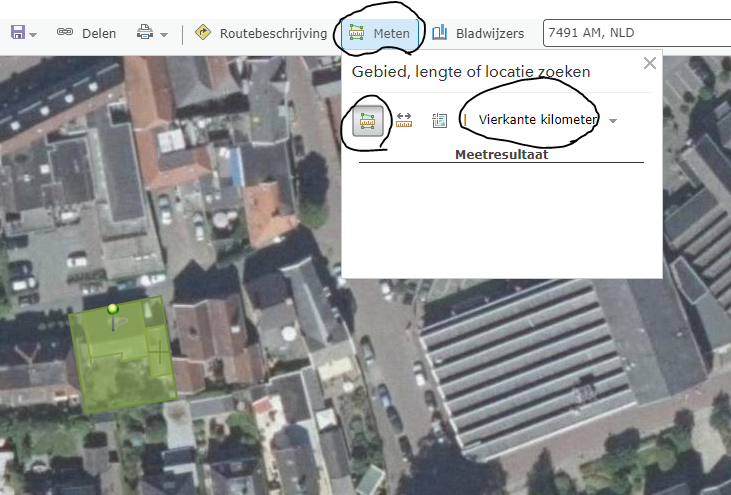 Zet wel eerst de eenheden om naar vierkante meters. 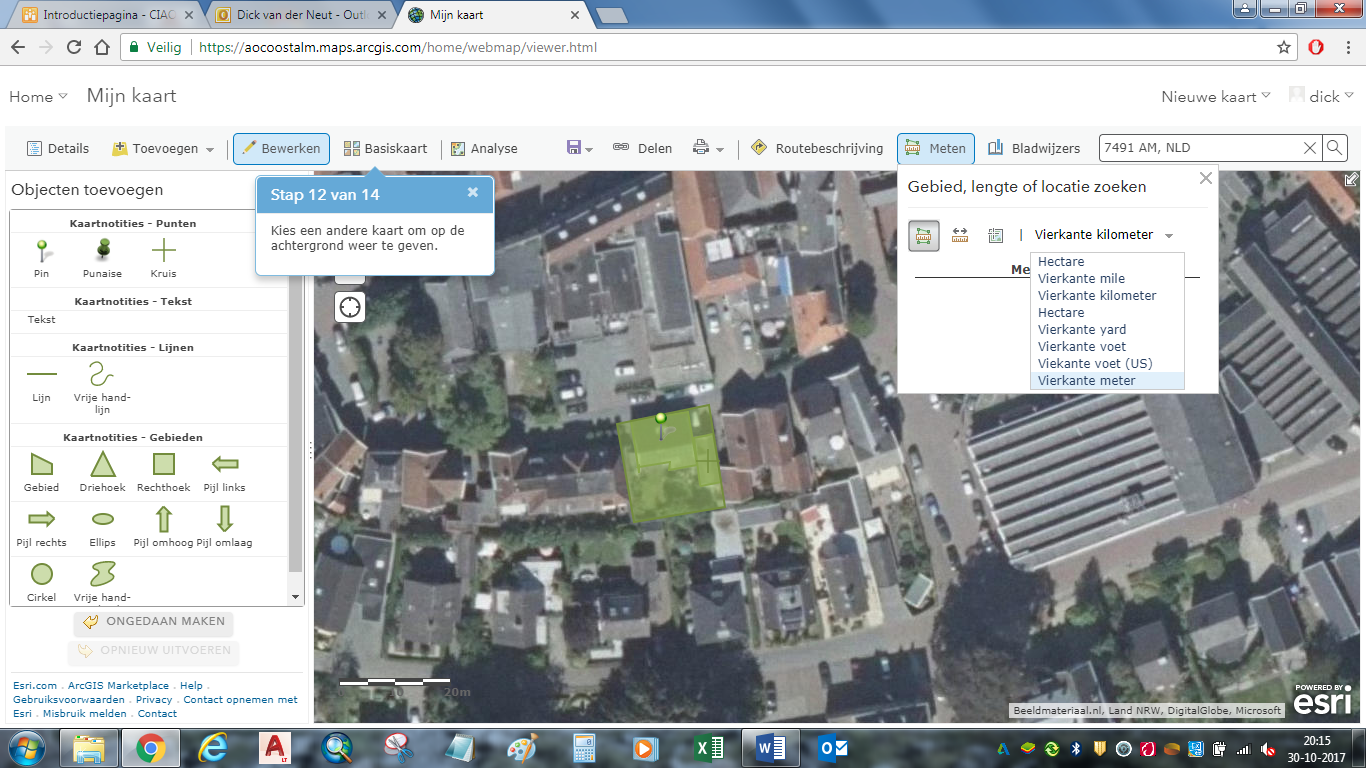 Noteer de oppervlaktes en voer ze in bij je kaartje op ArcGIS.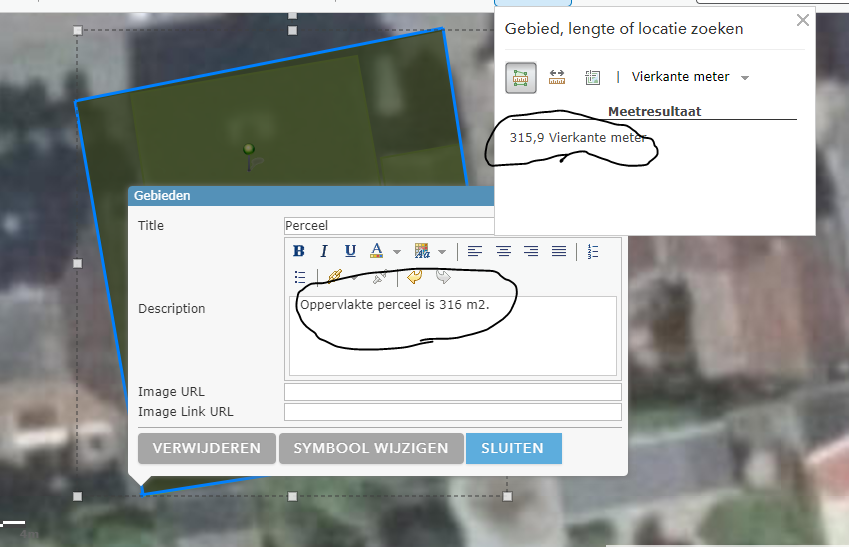 Voer op dezelfde manier de dakoppervlaktes in.Voeg nog een kaartlaag toe met Toevoegen en Bladeren in levende atlas-lagen.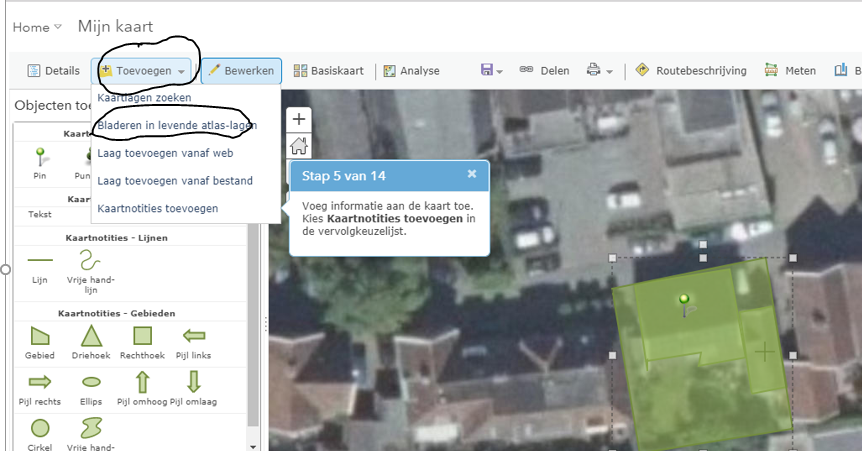 Het gaat om de kaartlaag Basisregistratie. Zoekterm “bag”. Toevoegen aan kaart Als laag.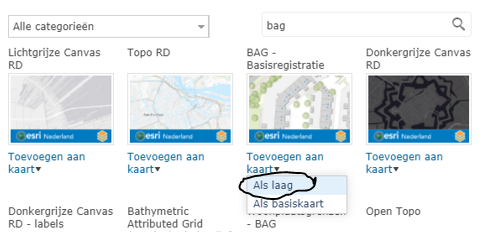 Vergelijk je eigen getekende oppervlak met de kaart BAG. Is de oppervlakte groter of kleiner?Klik op het blauwe puntje en noteer wat er staat bij BAG-Verblijfsobject: Gebruiksdoel, oppervlakte en bouwjaar. NB: het puntje kan ook een andere kleur hebben!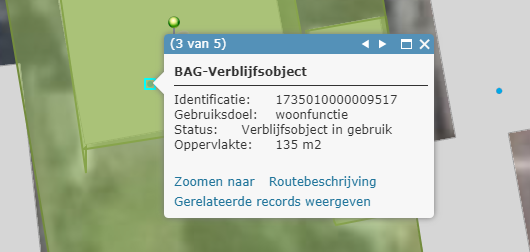 Kloppen de oppervlaktes en het bouwjaar?Voeg je antwoorden toe bij de Description. NB: hiervoor moet je op Bewerken klikken!!Als je uitzoomt, dan zie je verschillende kleuren puntje op de panden in de omgeving. Om er achter te komen, waar de kleuren voor staan, klik je op Legenda.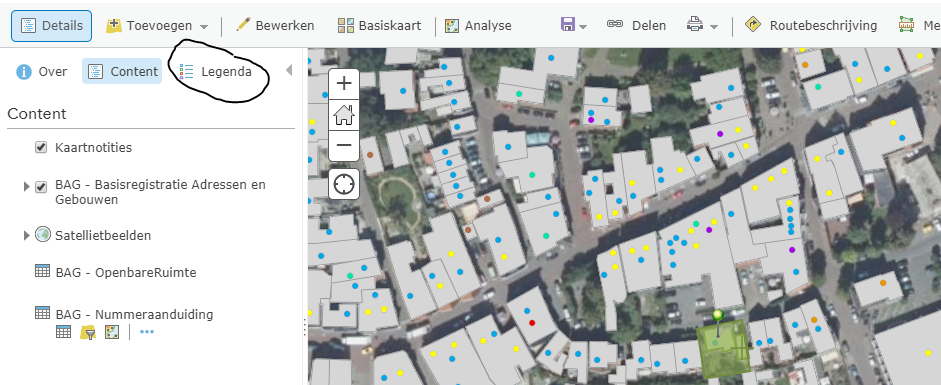 Sla je kaart op. Opslaan als…Deel je kaart met iedereen. Stuur de link naar je mobieltje en check of het goed overkomt. Als alles goed en volledig is, stuur de link dan ook naar de docent.emailRoepnaamAchternaamgebruikersnaamwachtwoord01ic40274@student.aoc-oost.nlRichardBluemink01ic4027401ic40274xxx01ic44086@student.aoc-oost.nlDaanBoerrigter01ic4408601ic44086xxx01ic35772@student.aoc-oost.nlGertjanBokhove01ic3577201ic35772xxx01ic42903@student.aoc-oost.nlCasperOlde Bolhaar01ic4290301ic42903xxx01ic37736@student.aoc-oost.nlLarsBouwhuis01ic3773601ic37736xxx01ic36472@student.aoc-oost.nlBrianBrunsveld01ic3647201ic36472xxx01ic41340@student.aoc-oost.nlLasseBuijvoets01ic4134001ic41340xxx01ic42747@student.aoc-oost.nlJobHuisman01ic4274701ic42747xxx01ic34075@student.aoc-oost.nlTimoKruize01ic3407501ic34075xxx01ic42658@student.aoc-oost.nlHarmLaan01ic4265801ic42658xxx01ic41349@student.aoc-oost.nlWesLeferink01ic4134901ic41349xxx01ic42360@student.aoc-oost.nlJorritLeusink01ic4236001ic42360xxx01ic42746@student.aoc-oost.nlThijmenLubbers01ic4274601ic42746xxx01ic38198@student.aoc-oost.nlStefanSchoolderman01ic3819801ic38198xxx01ic40082@student.aoc-oost.nlRickSteffens01ic4008201ic40082xxx01ic41355@student.aoc-oost.nlDennisValk01ic4135501ic41355xxx01ic35897@student.aoc-oost.nlRobVeldman01ic3589701ic35897xxx01ic35786@student.aoc-oost.nlDirkVoordes01ic3578601ic35786xxx01ic33811@student.aoc-oost.nlRickBaake01ic3381101ic33811xxx01ic34684@student.aoc-oost.nlRikDunnewold01ic3468401ic34684xxx01ic35744@student.aoc-oost.nlThomWinters01ic3574401ic35744xxx01ic37478@student.aoc-oost.nlLisaHummelink01ic3747801ic37478xxx01ic40876@student.aoc-oost.nlRaoulHaijtink01ic4087601ic40876xxx01ic41319@student.aoc-oost.nlStijnHofmeijer01ic4131901ic41319xxx01ic42749@student.aoc-oost.nlJensKoskamp01ic4274901ic42749xxx01ic43601@student.aoc-oost.nlThomasHiddink01ic4360101ic43601xxx01ic41339@student.aoc-oost.nlPeter te Brake01ic4139901ic41399x